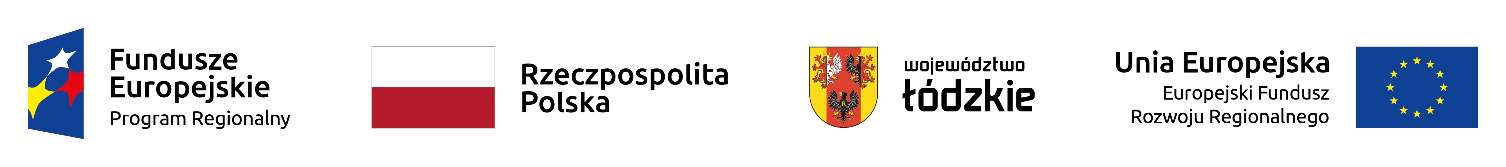 Informacja o umowach o dofinansowanie projektów zawartych w maju 2022 r. w ramach Konkursu zamkniętego dla naboru nr RPLD.05.02.00-IZ.00-10-001/21 Oś Priorytetowa  V Ochrona środowiska  Działanie V.2 Gospodarka odpadami Regionalnego Programu Operacyjnego Województwa Łódzkiego na lata 2014-2020Informacja o umowach o dofinansowanie projektów zawartych w maju 2022 r. w ramach Konkursu zamkniętego dla naboru nr RPLD.05.02.00-IZ.00-10-001/21 Oś Priorytetowa  V Ochrona środowiska  Działanie V.2 Gospodarka odpadami Regionalnego Programu Operacyjnego Województwa Łódzkiego na lata 2014-2020Informacja o umowach o dofinansowanie projektów zawartych w maju 2022 r. w ramach Konkursu zamkniętego dla naboru nr RPLD.05.02.00-IZ.00-10-001/21 Oś Priorytetowa  V Ochrona środowiska  Działanie V.2 Gospodarka odpadami Regionalnego Programu Operacyjnego Województwa Łódzkiego na lata 2014-2020Informacja o umowach o dofinansowanie projektów zawartych w maju 2022 r. w ramach Konkursu zamkniętego dla naboru nr RPLD.05.02.00-IZ.00-10-001/21 Oś Priorytetowa  V Ochrona środowiska  Działanie V.2 Gospodarka odpadami Regionalnego Programu Operacyjnego Województwa Łódzkiego na lata 2014-2020Informacja o umowach o dofinansowanie projektów zawartych w maju 2022 r. w ramach Konkursu zamkniętego dla naboru nr RPLD.05.02.00-IZ.00-10-001/21 Oś Priorytetowa  V Ochrona środowiska  Działanie V.2 Gospodarka odpadami Regionalnego Programu Operacyjnego Województwa Łódzkiego na lata 2014-2020Informacja o umowach o dofinansowanie projektów zawartych w maju 2022 r. w ramach Konkursu zamkniętego dla naboru nr RPLD.05.02.00-IZ.00-10-001/21 Oś Priorytetowa  V Ochrona środowiska  Działanie V.2 Gospodarka odpadami Regionalnego Programu Operacyjnego Województwa Łódzkiego na lata 2014-2020Informacja o umowach o dofinansowanie projektów zawartych w maju 2022 r. w ramach Konkursu zamkniętego dla naboru nr RPLD.05.02.00-IZ.00-10-001/21 Oś Priorytetowa  V Ochrona środowiska  Działanie V.2 Gospodarka odpadami Regionalnego Programu Operacyjnego Województwa Łódzkiego na lata 2014-2020L.p.Numer wnioskuBeneficjentTytuł projektuData podpisania umowy o dofinansowanieCałkowita wartość projektu (PLN)Wnioskowane dofinansowanie z EFRR 1UDA-RPLD.05.02.00-10-0024/21Lasy państwowe nadleśnictwo piotrków z siedzibą w ŁęcznieKompleksowe oczyszczenie terenu Nadleśnictwa Piotrków z odpadów zawierających azbest wraz z ich bezpiecznym unieszkodliwieniem oraz likwidacja tzw. „dzikich wysypisk”31 maja 2022 r. 561 942,90 zł362 567,50 zł2UDA-RPLD.05.02.00-10-0004/21Gmina OzorkówPrzebudowa Punktu Selektywnego Zbierania Odpadów Komunalnych w Modlnej31 maja 2022 r. 443 812,29 zł306 274,55 zł3UDA-RPLD.05.02.00-10-0028/21Gmina CzarnocinPrzebudowa punktu selektywnej zbiórki odpadów komunalnych w Czarnocinie26 maja 2022 r. 563 805,00 zł390 575,00 zł4UDA-RPLD.05.02.00-10-0012/21Przedsiębiorstwo gospodarki komunalnej Sp. Z o.o w OpocznieBudowa placu kompostowania odpadów zielonych i innych bioodpadów, pochodzących z selektywnej zbiórki w ramach Zakładu Unieszkodliwiania Odpadów w miejscowości Rożanna, gmina Opoczno31 maja 2022 r. 4 272 478,80 zł712 215,97 zł5UDA-RPLD.05.02.00-10-0016/21Gmina Wola KrzysztoporskaModernizacja punktu selektywnej zbiórki odpadów komunalnych w Woli Krzysztoporskiej26 maja 2022 r. 1 245 621,00 zł860 795,00 zł6UDA-RPLD.05.02.00-10-0003/21Gmina BłaszkiBudowa Punktu Selektywnej Zbiórki Odpadów Komunalnych w Borysławicach31 maja 2022 r. 2 005 327,10 zł1 385 795,16 zł7UDA-RPLD.05.02.00-10-0008/21Gmina NieborówBudowa punktu selektywnej zbiórki odpadów komunalnych w Gminie Nieborów31 maja 2022 r. 1 168 518,07 zł807 512,49 zł8UDA-RPLD.05.02.00-10-0022/21Gmina RzeczycaRozbudowa Punktu Selektywnej Zbiórki Odpadów Komunalnych w Gminie Rzeczyca20 maja 2022 r. 2 274 270,00 zł1 571 650,00 zł9UDA-RPLD.05.02.00-10-0001/21Gmina SędziejowiceBudowa punktu selektywnej zbiórki odpadów komunalnych w Sędziejowicach23 maja 2022 r.561 137,66 zł372 496,35 zł10UDA-RPLD.05.02.00-10-0017/21Gmina Miasta GłownoPrzebudowa punktu selektywnej zbiórki odpadów komunalnych w Głownie20 maja 2022 r. 2 452 389,00 zł1 688 355,00 zł11UDA-RPLD.05.02.00-10-0009/21Gmina PrzedbórzBudowa Punktu Selektywnej Zbiórki Odpadów Komunalnych na terenie miasta Przedbórz26 maja 2022 r. 295 747,55 zł203 060,89 zł12UDA-RPLD.05.02.00-10-0014/21Gmina NowosolnaBudowa Punktu Selektywnej Zbiórki Odpadów Komunalnych na terenie gminy Nowosolna30 maja 2022 r. 937 260,00 zł647 700,00 zł13UDA-RPLD.05.02.00-10-0029/22Varitex Sp. Z o.o.Zmniejszenie ilości odpadów w woj. łódzkim poprzez utworzenie bezodpadowego i pasywnego energetycznie systemu recyklingu bioodpadów w miejscowości Piaski Bankowe przez VARITEX Sp. z o.o. Sp. K.31 maja 2022 r. 52 839 465,16 zł19 532 219,92 zł14UDA-RPLD.05.02.00-10-0025/21Zakład usług komunalnych BUDMAX Grzegorz Budek Budowa Punktu Selektywnego Zbierania Odpadów Komunalnych w miejscowości Ossowice Gmina Cielądz prowadzonego przez Zakład Usług Komunalnych BUDMAX Grzegorz Budek26 maja 2022 r. 3 690 000,00 zł1 389 200,00 zł15UDA-RPLD.05.02.00-10-0010/21Gmina DobryszyceBudowa Punktu Selektywnego Zbierania Odpadów Komunalnych w miejscowości Dobryszyce26 maja 2022 r. 3 093 468,45 zł1 700 000,00 zł16UDA-RPLD.05.02.00-10-0027/21Gmina GrabicaRozbudowa Punktu Selektywnej Zbiórki Odpadów Komunalnych w Gminie Grabica26 maja 2022 r. 1 174 650,00 zł793 475,00 zł17UDA-RPLD.05.02.00-10-0002/21Gmina ZapolicePrzebudowa i rozbudowa punktu selektywnej zbiórki odpadów komunalnych w Zapolicach31 maja 2022 r. 1 820 307,57 zł1 098 979,21 zł18UDA-RPLD.05.02.00-10-0013/21Gmina UniejówRozbudowa punktu selektywnej zbiórki odpadów komunalnych w Gminie Uniejów31 maja 2022 r. 1 847 460,00 zł1 276 700,00 zł19UDA-RPLD.05.02.00-10-0006/21Gmina BełchatówPrzebudowa Punktu Selektywnej Zbiórki Odpadów Komunalnych w Zawadach, Gmina Bełchatów31 maja 2022 r. 1 682 640,00 zł1 155 575,00 zł20UDA-RPLD.05.02.00-10-0018/21Gmina InowłódzBudowa punktu selektywnej zbiórki odpadów komunalnych w Gminie Inowłódz31 maja 2022 r. 1 517 647,80 zł1 017 877,45 złRAZEMRAZEMRAZEMRAZEM84 447 948,3537 273 024,49